Publicado en  el 11/08/2016 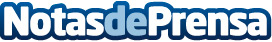 Cuatro maneras para resaltar los pómulosUnos pómulos marcados pueden conseguir que un rostro luzca más atractivo y con más personalidad pero, si no los tienes definidos de manera natural, puedes hacer uso de estos trucos de maquillaje para resaltarlosDatos de contacto:Nota de prensa publicada en: https://www.notasdeprensa.es/cuatro-maneras-para-resaltar-los-pomulos Categorias: Moda Sociedad http://www.notasdeprensa.es